Séance de peinture sur les Alphas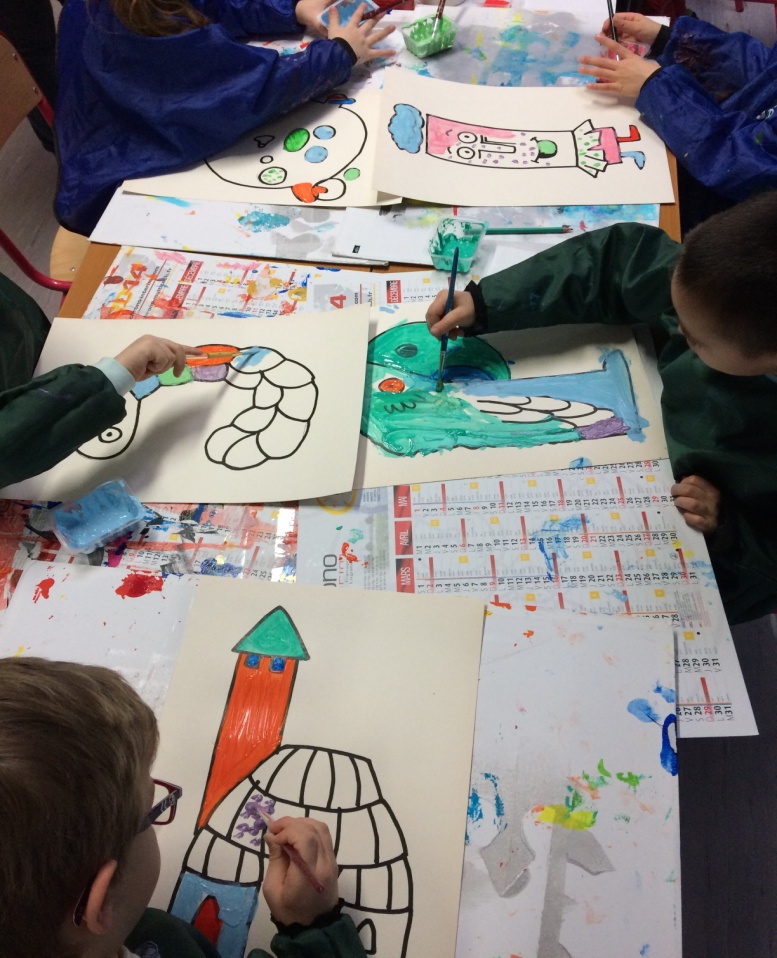 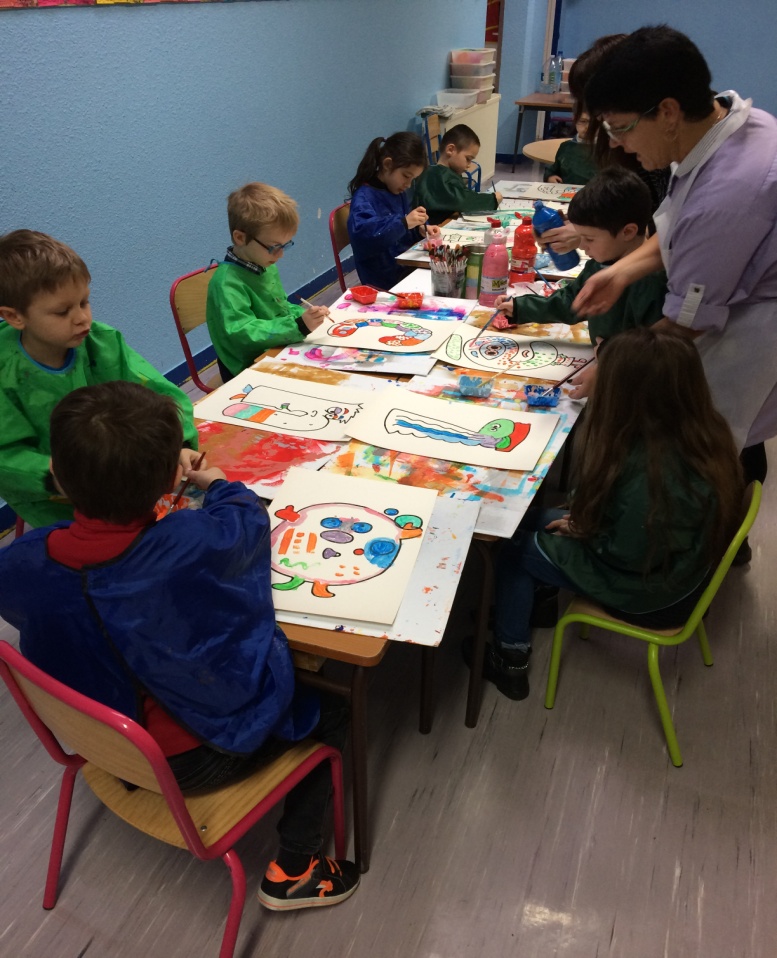 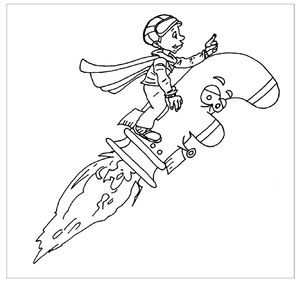 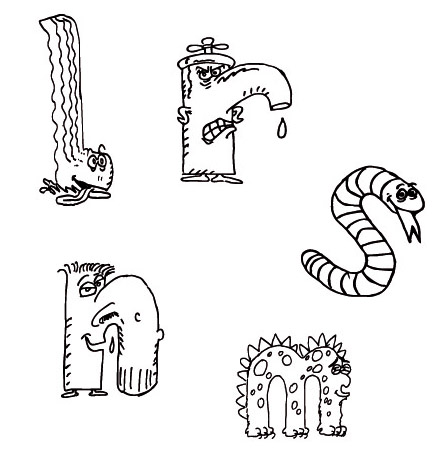 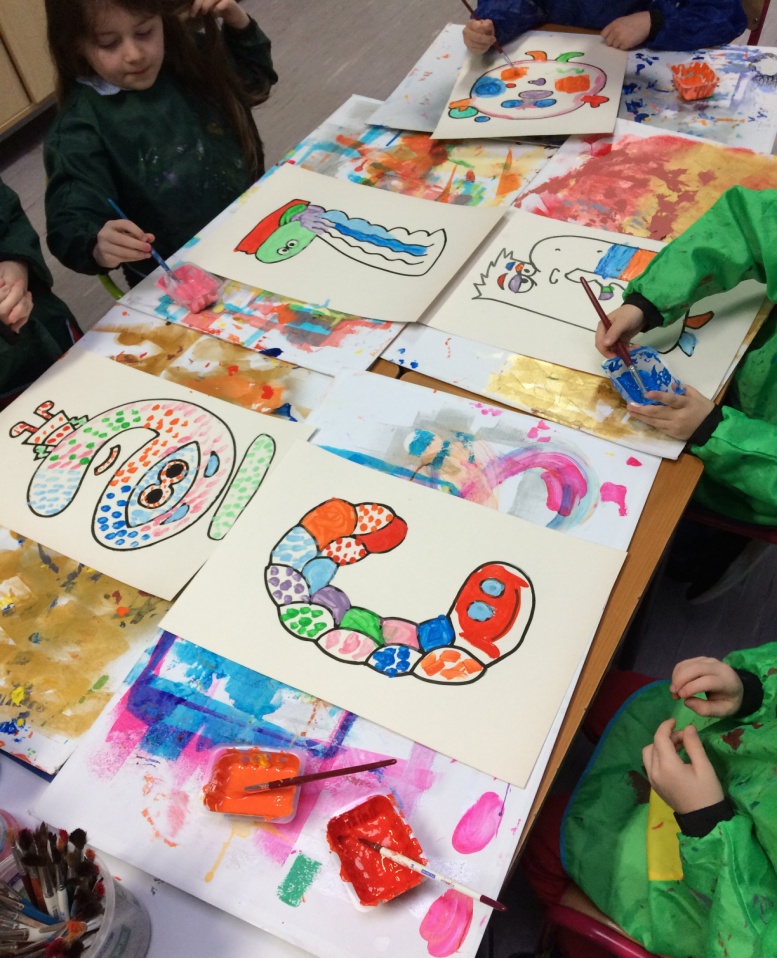 